ANALISIS PENERAPAN AKHLAK MULIA NABI MUHAMMAD SAW PADA ANAK USIA REMAJA DALAM KEHIDUPAN SEHARI-HARI(Studi Kasus pada Siswa Kelas VIII MTs Plus Raden Paku Trenggalek)SKRIPSIDiajukan kepadaSekolah Tinggi Agama Islam Negeri (STAIN) Tulungagunguntuk Memenuhi Salah Satu Persyaratan dalam MenyelesaikanProgram Sarjana Strata Satu Pendidikan Agama Islam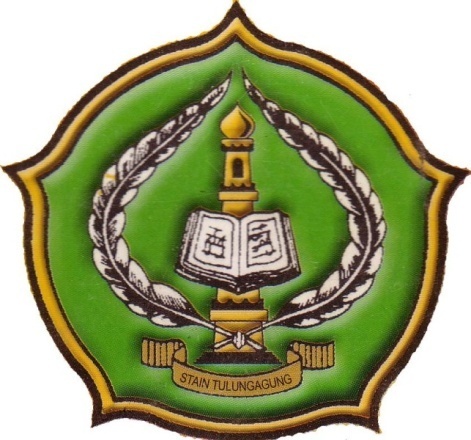 Oleh:SANTI EFI RAHAYUNIM. 3211083119PROGRAM STUDI PENDIDIKAN AGAMA ISLAMJURUSAN TARBIYAHSEKOLAH TINGGI AGAMA ISLAM NEGERI(STAIN) TULUNGAGUNG2012PERSETUJUAN PEMBIMBINGSkripsi dengan judul “Analisis Penerapan Akhlak Mulia Nabi Muhammad SAW pada Anak Usia Remaja dalam Kehidupan Sehari-hari (Studi Kasus pada Siswa Kelas VIII MTs Plus Raden Paku Trenggalek)” yang ditulis oleh Santi Efi Rahayu ini telah diperiksa dan disetujui untuk diujikan.Tulungagung, 14 Juni 2012PembimbingDr. H. A. Hasyim Nawawie, SH.M.Si  NIP. 19521230 198103 1 006PENGESAHANSkripsi dengan judul “Analisis Penerapan Akhlak Mulia Nabi Muhammad SAW pada Anak Usia Remaja dalam Kehidupan Sehari-hari (Studi Kasus pada Siswa Kelas VIII MTs Plus Raden Paku Trenggalek)” yang ditulis oleh Santi Efi Rahayu ini telah dipertahankan di depan Dewan Penguji Skripsi STAIN Tulungagung pada hari Rabu tangal 27 Juni 2012 ,dan dapat di terima sebagai salah satu persyaratan untuk menyelesaikan program sarjana Strata satu Pendidikan Agama Islam.Dewan Penguji SkripsiPenguji UtamaDr. Mohamad Jajeri, S.Ag., M. PdNIP. 19691204 200501 1 005Tulungagung, 27 Juni 2012Mengesahkan,STAIN TulungagungKetua,Dr. Maftukhin, M.AgNIP. 19670717 200003 1 002MOTTOإِنَّ اللَّهَ يَأْمُرُ بِالْعَدْلِ وَالْإِحْسَانِ وَإِيتَاءِ ذِي الْقُرْبَىٰ وَيَنْهَىٰ عَنِ الْفَحْشَاءِ وَالْمُنْكَرِ وَالْبَغْيِ ۚ يَعِظُكُمْ لَعَلَّكُمْ تَذَكَّرُونَ [١٦:٩٠] Sesungguhnya Allah menyuruh (kamu) berlaku adil dan berbuat kebajikan, memberi kepada kaum kerabat, dan Allah melarang dari perbuatan keji, kemungkaran dan permusuhan. Dia memberi pengajaran kepadamu agar kamu dapat mengambil pelajaran. (QS. An-Nahl: 90)وَإِنَّكَ لَعَلَىٰ خُلُقٍ عَظِيمٍ [٦٨:٤]Engkau (Muhammad) benar-benar berada dalam akhlak yang mulia. (QS. Al-Qalam: 4)HALAMAN PERSEMBAHANPuji syukur tak terhingga atas segala rahmat, kesehatan serta kenikmatan yang telah dianugerahkan Allah SWT kepadaku, sehingga hamba dapat menyelesaikan sebuah karya kecil ini. Semoga dengan karunia yang telah Engkau berikan ini, teramanahkan dengan hati yang tulus.Kemanjaan dan keselamatan tetap tercurahkan kepadabaginda Rasulullah SAW. Semoga do’a ini selalu memberiku barokah dan membimbingku dalam menjalani amanah ini.Dengan mengharap penuh ridho Allah SWT dan utusan-Nya kupersembahkan karya kecil ini kepada:Orang tuaku tercinta, Abah Sumarni dan Ibu Aminah yang selalu memberikan do’a, kasih sayang, nasehat serta motivasi. Terima kasih atas semuanya.Suamiku tercinta yang selalu mensuport, memotivasi, dan kasih sayangnya serta membantu terselesainya karyaku ini. Adik-adikku tersayang (Khabib Aminullah dan Masliatul Zakkiyah), adik keponakanku Eka dan Amelia yang selalu memberikan keceriaan dalam segala hal dan kasih sayang serta perhatiannya.Seluruh keluargaku yang telah menjadi pemicu semangatku untuk meraih cita-cita dan untuk menjadi seperti apa yang mereka harapkan. Abah dan Umi Maksum sekeluarga, yang telah memberikan ilmu, do’a dan uswah terbaik Pondok Pesantren Salafi’iyah Sirojut Tholibin Plosokandang Tulungagung. Semoga menjadi ilmu yang bermanfaat di dunia dan akhirat. Dulurku wedok Ulvi Dina, kontrakan Al-Fikr, dulurku lanang Ajiz, Umam, Jeppi, 2 Samsul, Abid, Kanafi, Idris,  Malik, kriteng   dll,  sahabat-sahabati yang tergabung dalam kelompok belajar P®T Community, serta sahabat-sahabatku PMII, HMI, terimakasih atas bantuan dan do’anya.Seluruh Ustadz Ustadzahku yang telah ikhlas memberikan Ilmunya kepadaku dan Almamaterku tercinta STAIN TULUNGAGUNGKATA PENGANTARPuji syukur alhamdulillah penulis panjatkan ke hadirat Allah atas segala karunianya sehingga laporan penelitian ini dapat terselesaikan. Sholawat dan salam semoga senantiasa abadi tercurahkan kepada Nabi Muhammad dan umatnya.Sehubungan dengan selesainya penulisan skripsi ini maka penulis mengucapkan terima kasih kepada:Bapak Dr. Maftuhin, M.Ag, selaku Ketua STAIN Tulungagung yang telah memberikan izin kepada penulis untuk mengumpulkan data sebagai bahan penulisan laporan penelitian ini.Bapak Abd. Aziz, M.Pd.I, selaku ketua Jurusan Tarbiyah yang telah membantu terselesaikannya skripsi ini.Bapak Drs. M. Kharis, M.Pd, selaku ketua program studi Pendidikan Agama Islam yang telah member izin untuk melanjutkan penelitian ini.Bapak Dr. H. A. Hasyim Nawawie, SH.M.Si, selaku pembimbing yang juga telah memberikan pengarahan dan koreksi sehingga penelitian dapat terselesaikan sesuai waktu yang direncanakan.Segenap Bapak/Ibu Dosen STAIN Tulungagung yang telah membimbing dan memberikan wawasan sehingga studi ini dapat terselesaikan.Bapak Ihsan Makin, S.Pd, selaku kepala MTs Plus Raden Paku yang telah memberikan izin melaksanakan penelitian.Semua pihak yang telah membantu terselesaikannya penulisan laporan penelitian ini.Dengan penuh harap semoga jasa kebaikan mereka diterima Allah dan tercatat sebagai ‘amal shalih.Akhirnya, karya ini penulis suguhkan kepada segenap pembaca, dengan harapan adanya saran dan kritik yang bersifat konstruktif demi pengembangan dan perbaikan, serta pengembangan lebih sempurna dalam kajian-kajian pendidikan Islam pada umumnya dan PAI pada khususnya.Semoga karya ini bermanfaat dan mendapat ridla Allah, amiin.Tulungagung, 14 Juni 2012    Penulis                                                                                                        Santi Efi RahayuDAFTAR ISIHALAMAN JUDUL		iHALAMAN PERSETUJUAN		iiHALAMAN PENGESAHAN		iiiMOTTO		ivHALAMAN PERSEMBAHAN		vKATA PENGANTAR		viDAFTAR ISI		viiiDAFTAR TABEL		xiDAFTAR BAGAN……………………………………………………..		xiiDAFTAR LAMPIRAN		xiiiABSTRAK		xiv BAB 	I	PENDAHULUANA.	Latar Belakang		1B.	Fokus Penelitian..........................................................		9C.	Tujuan Penelitian		10D.	Manfaat Penelitian		10E.	Penegasan Istilah		12G.	Sistematika Skripsi		14BAB	II 	KAJIAN PUSTAKAKajian tentang Akhlak Mulia		16	Pengertian Akhlak 		17Tujuan Akhlak		24Ruang Lingkup akhlak Mulia dalam Islam		26Kajian tentang Anak Usia RemajaPengertian Remaja……………………………………    38	Perkembangan Moral ……………………………….. 	    46Kajian tentang Peranan Pendidikan dalam Pembentukan Akhlak Mulia..		57	Kajian tentang Penerapan Akhlak Mulia Nabi Muhammad SAW pada Anak Usia RemajaAkhlak Mulia Nabi Muhammad SAW		60Penerapan Akhlak Mulia pada Remaja		79Penelitian Terdahulu yang Relevan………………………	86BAB 	III  	METODE PENELITIANPendekatan Penelitian		90Jenis Penelitian		91Lokasi Penelitian		92Kehadiran Peneliti……….		93Sumber Data		95Prosedur Pengumpulan Data		96Teknis Analisis Data105		99	Pengecekan Keabsahan Temuan		102Tahap-Tahap Penelitian		104BAB 	IV 	LAPORAN HASIL PENELITIANLatar Belakang Objek PenelitianProfil Madrasah		106Sejarah Berdirinya MTs Plus Raden Paku		107Visi, Misi dan Tujuan		109Struktur Organisasi MTs Plus Raden Paku		110Sarana dan Prasarana Sekolah		111Keadaan Guru MTs Plus Raden Paku		114Keadaan Siswa MTs Plus Raden Paku		114B.	Paparan Hasil Penelitian		116C.    Pembahasan Hasil Penelitian…………………..		134BAB      V        PENUTUPA.	Kesimpulan		154B.	Saran		158DAFTAR RUJUKANLAMPIRAN	DAFTAR TABEL2.1 	Enam tahap keputusan moral ………...........................................      504.1 	Data siswa tahun pelajaran 2011/2012 …………........................    1144.2 	Program pengembangan diri siswa ……………………………....   115DAFTAR BAGAN2.1 	Ruang Lingkup Akhlak Mulia……………………………………...    37	4.1 	Cara Mengatasi Siswa terkait Masalah Akhlak…...........................    1184.2	Metode Guru dalam Penerapan Akhlak Mulia …………………….   1224.3	Dampak Penerapan Akhlak Mulia Siswa....................................…     129	4.4 	Pendekatan Sekolah dalam Penerapan Akhlak Mulia …………….    137DAFTAR LAMPIRANData guru MTs Plus Raden Paku tahun pelajaran 1998/1999Struktur organisasi MTs Plus Raden Paku TrenggalekKeadaan sarana prasarana MTs Plus Raden Paku TrenggalekData Tenaga Pendidik dan Kependidikan MTs Plus Raden Paku Trenggalek tahun pelajaran 2011/2012 Data Prestasi siswa MTs Plus Raden Paku Trenggalek dari tahun 2004 – 2008Foto hasil observasi di MTs Plus Raden Paku TrenggalekPeraturan PPM Raden PakuPedoman interviewPedoman observasiPedoman dokumentasiSurat bimbingan skripsiSurat izin penelitian skripsi dalam penyusunan skripsiSurat keterangan telah melakukan penelitian dalam penyusunan skripsiSurat pernyataan tentang keaslian skripsiKartu bimbingan skripsi ABSTRAKSkripsi dengan judul “Analisis Penerapan Akhlak Mulia Nabi Muhammad SAW pada Anak Usia Remaja dalam Kehidupan Sehari-hari (Studi Kasus pada Siswa Kelas VIII MTs Plus Raden Paku Trenggalek)” ini ditulis oleh Santi Efi Rahayu di bimbing oleh Dr. H. A. Hasyim Nawawie, SH.M.Si.Perkembangan zaman menuntut terhadap dunia pendidikan untuk senantiasa berupaya menghasilkan output yang berkualitas dan berakhlak mulia. Sebagaimana telah tertuang dalam tujuan pendidikan nasional yakni untuk mengembangkan potensi peserta didik agar menjadi manusia yang beriman dan bertaqwa kepada Tuhan Yang Maha Esa, berakhlak mulia, sehat, berilmu, cakap, kreatif, mandiri dan menjadi warga negara yang demokratis dan bertanggungjawab. Terlepas dari itu, di era globalisasi telah membawa dampak yang sangat signifikan positif maupun negatif bagi kehidupan. Sisi positif setidaknya manusia menjadi mudah untuk menikmati kemajuan zaman melalui alat transportasi, komunikasi dan teknologi lainnya, Namun dampak negatif dari era globalisasi sangat terasa pula pengaruhnya bagi masyarakat. Sisi negatif itu terlihat adanya degradasi moral (akhlak) yang terjadi. Berangkat dari latar belakang di atas penulis tertarik untuk melakukan penelitian yang berkaitan dengan temuan-temuan diatas dengan judul ” Analisis Penerapan Akhlak Mulia Nabi Muhammad SAW pada Anak Usia Remaja dalam Kehidupan Sehari-hari (Studi Kasus pada Siswa Kelas VIII MTs Plus Raden Paku)”. Fokus penelitian dalam skripsi ini adalah (1) Bagaimanakah penerapan akhlak mulia Nabi Muhammad SAW, (2) Bagaimanakah dampak penerapan akhlak mulia Nabi Muhammad SAW, (3) Apakah faktor penghambat dan pendukung penerapan akhlak mulia Nabi Muhammad SAW. Tujuan dalam hal ini adalah, mendeskripsikan penerapan, dampak serta faktor pendukung dan penghambat dalam penerapan akhlak mulia Nabi Muhammad SAW terhadap siswa kelas VIII MTs Plus Raden Paku dalam kehidupan sehari-.Penelitian yang penulis lakukan ini adalah termasuk dalam penelitian kualitatif dengan jenis penelitian studi kasus. Metode yang digunakan dalam memperoleh data dengan menggunakan interview, observasi dan dokumentasi.Dan sebagai kesimpulan akhir dapat dikemukakan bahwa: Penerapan akhlak mulia di MTs Plus Raden Paku ini diorganisasikan melalui kurikulum yang telah ditetapkan. Sekolah memprogram penerapan akhlak mulia ini melalui kegiatan keagamaan dalam bentuk ekstrakurikuler, peringatan hari besar, kegiatan wajib serta tata tertib PPM Raden Paku. Selain itu di MTs Plus Raden Paku dalam pembelajaran khususnya akidah akhlak, penerapan akhlak mulia diterapkan melalui beberapa pendekatan metode, diantaranya adalah metode pembiasaan, keteladanan, pemberian hukuman, ceramah, tanya jawab, diskusi, seminar, pemberian tugas dan kelompok.Dampak penerapan akhlak mulia yang ditimbulkan ada dampak langsung dan dampak tidak langsung. Sedangkan faktor Pendukung antara lain, peraturan yang telah ditetapkan oleh PPM Raden Paku telah banyak membantu guru dalam mendisiplinkan siswa. Sedangkan faktor penghambatnya adalah kurangnya dukungan dan perhatian orang tua terhadap anaknya tentang peningkatan kualitas akhlak mulia yang diwujudkan dalam ibadah, sehingga PPM dan sekolah melakukan usaha membiasakan diri siswa untuk mengikuti kegiatan keagamaan.Sebagai saran bahwa penerapan akhlak mulia yang dilaksanakan di MTs Plus Raden Paku sangat diperlukan dukungan dari kepala sekolah, guru, dan staf keseluruhan secara kompak. Dalam setiap program kerja, disarankan agar setiap faktor pendukungnya dalam pelaksanaan diikembangkan dengan maksimal, sehingga potensi pendukungnya muncul untuk lebih baik. Sedangkan faktor penghambat yang ada disarankan untuk dievaluasi dan dicarikan solusinya untuk meminimalisir kekurangan yang ada. Ketua,Dr. H Akhyak, M.AgNIP. 19671029 199403 1 004 Sekretaris,Dr. H. A. Hasyim Nawawie, SH.M.SiNIP. 19521230 198103 1 006